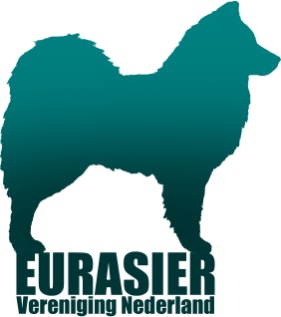 aankruisen wat van toepassing is (meerdere antwoorden mogelijk) en invullenAlleen in te vullen voor reuen:Alleen in te vullen voor teven:Door ondertekening geef ik toestemming de onderzoekgegevens in de Eurasier databank te verwerken!Plaats:      		Datum:      								Handtekening: Namens de EVN danken wij u hartelijk voor uw medewerking!naam eigenaarAdres/woonplaatsNaam hond (Stamboom)Naam hond (Stamboom)Naam hond (Stamboom)   Reu       TeefGeb. datum:      Geb. datum:      Geb. datum:      Geb. datum:      Schofthoogte       cm.Schofthoogte       cm.Schofthoogte       cm.Schofthoogte       cm.gewicht         kg.gewicht         kg.gewicht         kg.gewicht         kg.gewicht         kg.gecastreerd      ja    neegecastreerd      ja    neegecastreerd      ja    neegecastreerd      ja    needatum en tijd van bloedafname:datum en tijd van bloedafname:datum en tijd van bloedafname:datum en tijd van bloedafname:datum en tijd van bloedafname:datum en tijd van bloedafname:Werden er bij de bloedafname nog andere onderzoeken uitgevoerd?:  ja     neeWerden er bij de bloedafname nog andere onderzoeken uitgevoerd?:  ja     neeWerden er bij de bloedafname nog andere onderzoeken uitgevoerd?:  ja     neeWerden er bij de bloedafname nog andere onderzoeken uitgevoerd?:  ja     neeWerden er bij de bloedafname nog andere onderzoeken uitgevoerd?:  ja     neeWerden er bij de bloedafname nog andere onderzoeken uitgevoerd?:  ja     neeWerden er bij de bloedafname nog andere onderzoeken uitgevoerd?:  ja     neeWerden er bij de bloedafname nog andere onderzoeken uitgevoerd?:  ja     neeWerden er bij de bloedafname nog andere onderzoeken uitgevoerd?:  ja     neeWerden er bij de bloedafname nog andere onderzoeken uitgevoerd?:  ja     neeWerden er bij de bloedafname nog andere onderzoeken uitgevoerd?:  ja     neeWerden er bij de bloedafname nog andere onderzoeken uitgevoerd?:  ja     neeWerden er bij de bloedafname nog andere onderzoeken uitgevoerd?:  ja     neeWerden er bij de bloedafname nog andere onderzoeken uitgevoerd?:  ja     neeWerden er bij de bloedafname nog andere onderzoeken uitgevoerd?:  ja     neeIndien ja, welke:Indien ja, welke:Was uw hond bij de bloedafname nuchter? (minstens 12 uur geen voeding)                                    ja   neeWas uw hond bij de bloedafname nuchter? (minstens 12 uur geen voeding)                                    ja   neeWas uw hond bij de bloedafname nuchter? (minstens 12 uur geen voeding)                                    ja   neeWas uw hond bij de bloedafname nuchter? (minstens 12 uur geen voeding)                                    ja   neeWas uw hond bij de bloedafname nuchter? (minstens 12 uur geen voeding)                                    ja   neeWas uw hond bij de bloedafname nuchter? (minstens 12 uur geen voeding)                                    ja   neeWas uw hond bij de bloedafname nuchter? (minstens 12 uur geen voeding)                                    ja   neeWas uw hond bij de bloedafname nuchter? (minstens 12 uur geen voeding)                                    ja   neeWas uw hond bij de bloedafname nuchter? (minstens 12 uur geen voeding)                                    ja   neeWas uw hond bij de bloedafname nuchter? (minstens 12 uur geen voeding)                                    ja   neeWas uw hond bij de bloedafname nuchter? (minstens 12 uur geen voeding)                                    ja   neeWas uw hond bij de bloedafname nuchter? (minstens 12 uur geen voeding)                                    ja   neeWas uw hond bij de bloedafname nuchter? (minstens 12 uur geen voeding)                                    ja   neeWas uw hond bij de bloedafname nuchter? (minstens 12 uur geen voeding)                                    ja   neeWas uw hond bij de bloedafname nuchter? (minstens 12 uur geen voeding)                                    ja   neeWas uw hond bij de bloedafname nuchter? (minstens 12 uur geen voeding)                                    ja   neeWas uw hond bij de bloedafname nuchter? (minstens 12 uur geen voeding)                                    ja   neeWas de hond gestrest? Was de hond gestrest?   nee  nee  nee  nee  nee  enigszins / een beetje   enigszins / een beetje   enigszins / een beetje   enigszins / een beetje   ja, behoorlijk  ja, behoorlijk  ja, behoorlijk  ja, behoorlijk  ja, behoorlijk  ja, behoorlijkIs uw hond al eerder op schildklier onderfunctie onderzocht?                                                            ja    neeIs uw hond al eerder op schildklier onderfunctie onderzocht?                                                            ja    neeIs uw hond al eerder op schildklier onderfunctie onderzocht?                                                            ja    neeIs uw hond al eerder op schildklier onderfunctie onderzocht?                                                            ja    neeIs uw hond al eerder op schildklier onderfunctie onderzocht?                                                            ja    neeIs uw hond al eerder op schildklier onderfunctie onderzocht?                                                            ja    neeIs uw hond al eerder op schildklier onderfunctie onderzocht?                                                            ja    neeIs uw hond al eerder op schildklier onderfunctie onderzocht?                                                            ja    neeIs uw hond al eerder op schildklier onderfunctie onderzocht?                                                            ja    neeIs uw hond al eerder op schildklier onderfunctie onderzocht?                                                            ja    neeIs uw hond al eerder op schildklier onderfunctie onderzocht?                                                            ja    neeIs uw hond al eerder op schildklier onderfunctie onderzocht?                                                            ja    neeIs uw hond al eerder op schildklier onderfunctie onderzocht?                                                            ja    neeIs uw hond al eerder op schildklier onderfunctie onderzocht?                                                            ja    neeIs uw hond al eerder op schildklier onderfunctie onderzocht?                                                            ja    neeIs uw hond al eerder op schildklier onderfunctie onderzocht?                                                            ja    neeIs uw hond al eerder op schildklier onderfunctie onderzocht?                                                            ja    neeIs uw hond normaal snel gestrest?         ja    nee        Zo ja, in welke situatie:Is uw hond normaal snel gestrest?         ja    nee        Zo ja, in welke situatie:Is uw hond normaal snel gestrest?         ja    nee        Zo ja, in welke situatie:Is uw hond normaal snel gestrest?         ja    nee        Zo ja, in welke situatie:Is uw hond normaal snel gestrest?         ja    nee        Zo ja, in welke situatie:Is uw hond normaal snel gestrest?         ja    nee        Zo ja, in welke situatie:Is uw hond normaal snel gestrest?         ja    nee        Zo ja, in welke situatie:Is uw hond normaal snel gestrest?         ja    nee        Zo ja, in welke situatie:Is uw hond normaal snel gestrest?         ja    nee        Zo ja, in welke situatie:Is uw hond normaal snel gestrest?         ja    nee        Zo ja, in welke situatie:Is uw hond normaal snel gestrest?         ja    nee        Zo ja, in welke situatie:Is uw hond normaal snel gestrest?         ja    nee        Zo ja, in welke situatie:Is uw hond normaal snel gestrest?         ja    nee        Zo ja, in welke situatie:Is uw hond normaal snel gestrest?         ja    nee        Zo ja, in welke situatie:Is uw hond normaal snel gestrest?         ja    nee        Zo ja, in welke situatie:Is uw hond normaal snel gestrest?         ja    nee        Zo ja, in welke situatie:Is uw hond normaal snel gestrest?         ja    nee        Zo ja, in welke situatie:Is uw hond recent ziek geweest?            ja       neeIs uw hond recent ziek geweest?            ja       neeIs uw hond recent ziek geweest?            ja       neeIs uw hond recent ziek geweest?            ja       neeIs uw hond recent ziek geweest?            ja       neeIs uw hond recent ziek geweest?            ja       neeIs uw hond recent ziek geweest?            ja       neeIs uw hond recent ziek geweest?            ja       neeIs uw hond recent ziek geweest?            ja       neeIndien ja, a.u.b. ziekte invullen:Indien ja, a.u.b. ziekte invullen:Indien ja, a.u.b. ziekte invullen:Indien ja, a.u.b. ziekte invullen:Indien ja, a.u.b. ziekte invullen:Indien ja, a.u.b. ziekte invullen:Indien ja, a.u.b. ziekte invullen:Indien ja, a.u.b. ziekte invullen:Gebruikt(e) uw hond (recent) medicijnen?    ja     neeGebruikt(e) uw hond (recent) medicijnen?    ja     neeGebruikt(e) uw hond (recent) medicijnen?    ja     neeGebruikt(e) uw hond (recent) medicijnen?    ja     neeGebruikt(e) uw hond (recent) medicijnen?    ja     neeGebruikt(e) uw hond (recent) medicijnen?    ja     neeGebruikt(e) uw hond (recent) medicijnen?    ja     neeGebruikt(e) uw hond (recent) medicijnen?    ja     neeGebruikt(e) uw hond (recent) medicijnen?    ja     neeGebruikt(e) uw hond (recent) medicijnen?    ja     neeGebruikt(e) uw hond (recent) medicijnen?    ja     neeGebruikt(e) uw hond (recent) medicijnen?    ja     neeGebruikt(e) uw hond (recent) medicijnen?    ja     neeGebruikt(e) uw hond (recent) medicijnen?    ja     neeGebruikt(e) uw hond (recent) medicijnen?    ja     neeGebruikt(e) uw hond (recent) medicijnen?    ja     neeGebruikt(e) uw hond (recent) medicijnen?    ja     neeIndien ja, welke medicijnen (ook homeopathische) kreeg of krijgt uw hond?Indien ja, welke medicijnen (ook homeopathische) kreeg of krijgt uw hond?Indien ja, welke medicijnen (ook homeopathische) kreeg of krijgt uw hond?Indien ja, welke medicijnen (ook homeopathische) kreeg of krijgt uw hond?Indien ja, welke medicijnen (ook homeopathische) kreeg of krijgt uw hond?Indien ja, welke medicijnen (ook homeopathische) kreeg of krijgt uw hond?Indien ja, welke medicijnen (ook homeopathische) kreeg of krijgt uw hond?Indien ja, welke medicijnen (ook homeopathische) kreeg of krijgt uw hond?Indien ja, welke medicijnen (ook homeopathische) kreeg of krijgt uw hond?Indien ja, welke medicijnen (ook homeopathische) kreeg of krijgt uw hond?Indien ja, welke medicijnen (ook homeopathische) kreeg of krijgt uw hond?Indien ja, welke medicijnen (ook homeopathische) kreeg of krijgt uw hond?Indien ja, welke medicijnen (ook homeopathische) kreeg of krijgt uw hond?Indien ja, welke medicijnen (ook homeopathische) kreeg of krijgt uw hond?Indien ja, welke medicijnen (ook homeopathische) kreeg of krijgt uw hond?Indien ja, welke medicijnen (ook homeopathische) kreeg of krijgt uw hond?Indien ja, welke medicijnen (ook homeopathische) kreeg of krijgt uw hond?Wanneer en hoeveel?  (dosis)Wanneer en hoeveel?  (dosis)Wanneer en hoeveel?  (dosis)Wanneer en hoeveel?  (dosis)Wanneer en hoeveel?  (dosis)Wanneer is uw hond voor het laatste gevaccineerd? Datum:       Wanneer is uw hond voor het laatste gevaccineerd? Datum:       Wanneer is uw hond voor het laatste gevaccineerd? Datum:       Wanneer is uw hond voor het laatste gevaccineerd? Datum:       Wanneer is uw hond voor het laatste gevaccineerd? Datum:       Wanneer is uw hond voor het laatste gevaccineerd? Datum:       Wanneer is uw hond voor het laatste gevaccineerd? Datum:       Wanneer is uw hond voor het laatste gevaccineerd? Datum:       Wanneer is uw hond voor het laatste gevaccineerd? Datum:       Wanneer is uw hond voor het laatste gevaccineerd? Datum:       Wanneer is uw hond voor het laatste gevaccineerd? Datum:       Wanneer is uw hond voor het laatste gevaccineerd? Datum:       Welke vaccinatie was dit:Welke vaccinatie was dit:Welke vaccinatie was dit:Welke vaccinatie was dit:Welke vaccinatie was dit: Rabiës     Weil      Kennelhoest       Tekenziekte      Hondenziekte & Parvo & Hepatitus (Cocktail) Rabiës     Weil      Kennelhoest       Tekenziekte      Hondenziekte & Parvo & Hepatitus (Cocktail) Rabiës     Weil      Kennelhoest       Tekenziekte      Hondenziekte & Parvo & Hepatitus (Cocktail) Rabiës     Weil      Kennelhoest       Tekenziekte      Hondenziekte & Parvo & Hepatitus (Cocktail) Rabiës     Weil      Kennelhoest       Tekenziekte      Hondenziekte & Parvo & Hepatitus (Cocktail) Rabiës     Weil      Kennelhoest       Tekenziekte      Hondenziekte & Parvo & Hepatitus (Cocktail) Rabiës     Weil      Kennelhoest       Tekenziekte      Hondenziekte & Parvo & Hepatitus (Cocktail) Rabiës     Weil      Kennelhoest       Tekenziekte      Hondenziekte & Parvo & Hepatitus (Cocktail) Rabiës     Weil      Kennelhoest       Tekenziekte      Hondenziekte & Parvo & Hepatitus (Cocktail) Rabiës     Weil      Kennelhoest       Tekenziekte      Hondenziekte & Parvo & Hepatitus (Cocktail) Rabiës     Weil      Kennelhoest       Tekenziekte      Hondenziekte & Parvo & Hepatitus (Cocktail) Rabiës     Weil      Kennelhoest       Tekenziekte      Hondenziekte & Parvo & Hepatitus (Cocktail) Rabiës     Weil      Kennelhoest       Tekenziekte      Hondenziekte & Parvo & Hepatitus (Cocktail) Rabiës     Weil      Kennelhoest       Tekenziekte      Hondenziekte & Parvo & Hepatitus (Cocktail) Rabiës     Weil      Kennelhoest       Tekenziekte      Hondenziekte & Parvo & Hepatitus (Cocktail) Rabiës     Weil      Kennelhoest       Tekenziekte      Hondenziekte & Parvo & Hepatitus (Cocktail) Rabiës     Weil      Kennelhoest       Tekenziekte      Hondenziekte & Parvo & Hepatitus (Cocktail)Gebruikt u iets ter bestrijding van parasieten?   ja     neeGebruikt u iets ter bestrijding van parasieten?   ja     neeGebruikt u iets ter bestrijding van parasieten?   ja     neeGebruikt u iets ter bestrijding van parasieten?   ja     neeGebruikt u iets ter bestrijding van parasieten?   ja     neeGebruikt u iets ter bestrijding van parasieten?   ja     neeGebruikt u iets ter bestrijding van parasieten?   ja     neeGebruikt u iets ter bestrijding van parasieten?   ja     neeGebruikt u iets ter bestrijding van parasieten?   ja     neeGebruikt u iets ter bestrijding van parasieten?   ja     neeGebruikt u iets ter bestrijding van parasieten?   ja     neeGebruikt u iets ter bestrijding van parasieten?   ja     neeGebruikt u iets ter bestrijding van parasieten?   ja     neeGebruikt u iets ter bestrijding van parasieten?   ja     neeGebruikt u iets ter bestrijding van parasieten?   ja     neeGebruikt u iets ter bestrijding van parasieten?   ja     neeGebruikt u iets ter bestrijding van parasieten?   ja     nee Vlooien/tekenkuur, welk middel:       Vlooien/tekenkuur, welk middel:       Vlooien/tekenkuur, welk middel:       Vlooien/tekenkuur, welk middel:       Vlooien/tekenkuur, welk middel:       Vlooien/tekenkuur, welk middel:       Vlooien/tekenkuur, welk middel:       Vlooien/tekenkuur, welk middel:       Vlooien/tekenkuur, welk middel:       Vlooien/tekenkuur, welk middel:       Vlooien/tekenkuur, welk middel:       Vlooien/tekenkuur, welk middel:       Vlooien/tekenkuur, welk middel:       Vlooien/tekenkuur, welk middel:      Datum:      Datum:      Datum:       Ontworming, welk middel:       Ontworming, welk middel:       Ontworming, welk middel:       Ontworming, welk middel:       Ontworming, welk middel:       Ontworming, welk middel:       Ontworming, welk middel:       Ontworming, welk middel:       Ontworming, welk middel:       Ontworming, welk middel:       Ontworming, welk middel:       Ontworming, welk middel:       Ontworming, welk middel:       Ontworming, welk middel:      Datum:      Datum:      Datum:      Hoe beoordeelt u de vacht van uw hond?Hoe beoordeelt u de vacht van uw hond?Hoe beoordeelt u de vacht van uw hond?Hoe beoordeelt u de vacht van uw hond?Hoe beoordeelt u de vacht van uw hond?Hoe beoordeelt u de vacht van uw hond?Hoe beoordeelt u de vacht van uw hond?Hoe beoordeelt u de vacht van uw hond?Hoe beoordeelt u de vacht van uw hond?Hoe beoordeelt u de vacht van uw hond?Hoe beoordeelt u de vacht van uw hond?Hoe beoordeelt u de vacht van uw hond?Hoe beoordeelt u de vacht van uw hond?Hoe beoordeelt u de vacht van uw hond?Hoe beoordeelt u de vacht van uw hond?Hoe beoordeelt u de vacht van uw hond?Hoe beoordeelt u de vacht van uw hond? glanzend en gezond     mat/dof    ruw/droog"   vettig    kale plekken    roosachtige "schilfers   glanzend en gezond     mat/dof    ruw/droog"   vettig    kale plekken    roosachtige "schilfers   glanzend en gezond     mat/dof    ruw/droog"   vettig    kale plekken    roosachtige "schilfers   glanzend en gezond     mat/dof    ruw/droog"   vettig    kale plekken    roosachtige "schilfers   glanzend en gezond     mat/dof    ruw/droog"   vettig    kale plekken    roosachtige "schilfers   glanzend en gezond     mat/dof    ruw/droog"   vettig    kale plekken    roosachtige "schilfers   glanzend en gezond     mat/dof    ruw/droog"   vettig    kale plekken    roosachtige "schilfers   glanzend en gezond     mat/dof    ruw/droog"   vettig    kale plekken    roosachtige "schilfers   glanzend en gezond     mat/dof    ruw/droog"   vettig    kale plekken    roosachtige "schilfers   glanzend en gezond     mat/dof    ruw/droog"   vettig    kale plekken    roosachtige "schilfers   glanzend en gezond     mat/dof    ruw/droog"   vettig    kale plekken    roosachtige "schilfers   glanzend en gezond     mat/dof    ruw/droog"   vettig    kale plekken    roosachtige "schilfers   glanzend en gezond     mat/dof    ruw/droog"   vettig    kale plekken    roosachtige "schilfers   glanzend en gezond     mat/dof    ruw/droog"   vettig    kale plekken    roosachtige "schilfers   glanzend en gezond     mat/dof    ruw/droog"   vettig    kale plekken    roosachtige "schilfers   glanzend en gezond     mat/dof    ruw/droog"   vettig    kale plekken    roosachtige "schilfers   glanzend en gezond     mat/dof    ruw/droog"   vettig    kale plekken    roosachtige "schilfers  Hoe beoordeelt u het gedrag van uw hond? (meerdere antwoorden zijn mogelijk)Hoe beoordeelt u het gedrag van uw hond? (meerdere antwoorden zijn mogelijk)Hoe beoordeelt u het gedrag van uw hond? (meerdere antwoorden zijn mogelijk)Hoe beoordeelt u het gedrag van uw hond? (meerdere antwoorden zijn mogelijk)Hoe beoordeelt u het gedrag van uw hond? (meerdere antwoorden zijn mogelijk)Hoe beoordeelt u het gedrag van uw hond? (meerdere antwoorden zijn mogelijk)Hoe beoordeelt u het gedrag van uw hond? (meerdere antwoorden zijn mogelijk)Hoe beoordeelt u het gedrag van uw hond? (meerdere antwoorden zijn mogelijk)Hoe beoordeelt u het gedrag van uw hond? (meerdere antwoorden zijn mogelijk)Hoe beoordeelt u het gedrag van uw hond? (meerdere antwoorden zijn mogelijk)Hoe beoordeelt u het gedrag van uw hond? (meerdere antwoorden zijn mogelijk)Hoe beoordeelt u het gedrag van uw hond? (meerdere antwoorden zijn mogelijk)Hoe beoordeelt u het gedrag van uw hond? (meerdere antwoorden zijn mogelijk)Hoe beoordeelt u het gedrag van uw hond? (meerdere antwoorden zijn mogelijk)Hoe beoordeelt u het gedrag van uw hond? (meerdere antwoorden zijn mogelijk)Hoe beoordeelt u het gedrag van uw hond? (meerdere antwoorden zijn mogelijk)Hoe beoordeelt u het gedrag van uw hond? (meerdere antwoorden zijn mogelijk)Buiten:   levendig en/of speels   druk of hyperactief   rustig maar wel alert   lusteloos/sloomBuiten:   levendig en/of speels   druk of hyperactief   rustig maar wel alert   lusteloos/sloomBuiten:   levendig en/of speels   druk of hyperactief   rustig maar wel alert   lusteloos/sloomBuiten:   levendig en/of speels   druk of hyperactief   rustig maar wel alert   lusteloos/sloomBuiten:   levendig en/of speels   druk of hyperactief   rustig maar wel alert   lusteloos/sloomBuiten:   levendig en/of speels   druk of hyperactief   rustig maar wel alert   lusteloos/sloomBuiten:   levendig en/of speels   druk of hyperactief   rustig maar wel alert   lusteloos/sloomBuiten:   levendig en/of speels   druk of hyperactief   rustig maar wel alert   lusteloos/sloomBuiten:   levendig en/of speels   druk of hyperactief   rustig maar wel alert   lusteloos/sloomBuiten:   levendig en/of speels   druk of hyperactief   rustig maar wel alert   lusteloos/sloomBuiten:   levendig en/of speels   druk of hyperactief   rustig maar wel alert   lusteloos/sloomBuiten:   levendig en/of speels   druk of hyperactief   rustig maar wel alert   lusteloos/sloomBuiten:   levendig en/of speels   druk of hyperactief   rustig maar wel alert   lusteloos/sloomBuiten:   levendig en/of speels   druk of hyperactief   rustig maar wel alert   lusteloos/sloomBuiten:   levendig en/of speels   druk of hyperactief   rustig maar wel alert   lusteloos/sloomBuiten:   levendig en/of speels   druk of hyperactief   rustig maar wel alert   lusteloos/sloomBuiten:   levendig en/of speels   druk of hyperactief   rustig maar wel alert   lusteloos/sloom evenwichtig/zelfverzekerd   onzeker   angstig, is bang voor:       evenwichtig/zelfverzekerd   onzeker   angstig, is bang voor:       evenwichtig/zelfverzekerd   onzeker   angstig, is bang voor:       evenwichtig/zelfverzekerd   onzeker   angstig, is bang voor:       evenwichtig/zelfverzekerd   onzeker   angstig, is bang voor:       evenwichtig/zelfverzekerd   onzeker   angstig, is bang voor:       evenwichtig/zelfverzekerd   onzeker   angstig, is bang voor:       evenwichtig/zelfverzekerd   onzeker   angstig, is bang voor:       evenwichtig/zelfverzekerd   onzeker   angstig, is bang voor:       evenwichtig/zelfverzekerd   onzeker   angstig, is bang voor:       evenwichtig/zelfverzekerd   onzeker   angstig, is bang voor:       evenwichtig/zelfverzekerd   onzeker   angstig, is bang voor:       evenwichtig/zelfverzekerd   onzeker   angstig, is bang voor:       evenwichtig/zelfverzekerd   onzeker   angstig, is bang voor:       evenwichtig/zelfverzekerd   onzeker   angstig, is bang voor:       evenwichtig/zelfverzekerd   onzeker   angstig, is bang voor:       evenwichtig/zelfverzekerd   onzeker   angstig, is bang voor:       agressief, valt uit naar:       agressief, valt uit naar:       agressief, valt uit naar:       agressief, valt uit naar:       agressief, valt uit naar:       agressief, valt uit naar:       agressief, valt uit naar:       agressief, valt uit naar:       agressief, valt uit naar:       agressief, valt uit naar:       agressief, valt uit naar:       agressief, valt uit naar:       agressief, valt uit naar:       agressief, valt uit naar:       agressief, valt uit naar:       agressief, valt uit naar:       agressief, valt uit naar:      In huis:   levendig en/of speels   druk of hyperactief   rustig maar wel alert   lusteloos/sloom In huis:   levendig en/of speels   druk of hyperactief   rustig maar wel alert   lusteloos/sloom In huis:   levendig en/of speels   druk of hyperactief   rustig maar wel alert   lusteloos/sloom In huis:   levendig en/of speels   druk of hyperactief   rustig maar wel alert   lusteloos/sloom In huis:   levendig en/of speels   druk of hyperactief   rustig maar wel alert   lusteloos/sloom In huis:   levendig en/of speels   druk of hyperactief   rustig maar wel alert   lusteloos/sloom In huis:   levendig en/of speels   druk of hyperactief   rustig maar wel alert   lusteloos/sloom In huis:   levendig en/of speels   druk of hyperactief   rustig maar wel alert   lusteloos/sloom In huis:   levendig en/of speels   druk of hyperactief   rustig maar wel alert   lusteloos/sloom In huis:   levendig en/of speels   druk of hyperactief   rustig maar wel alert   lusteloos/sloom In huis:   levendig en/of speels   druk of hyperactief   rustig maar wel alert   lusteloos/sloom In huis:   levendig en/of speels   druk of hyperactief   rustig maar wel alert   lusteloos/sloom In huis:   levendig en/of speels   druk of hyperactief   rustig maar wel alert   lusteloos/sloom In huis:   levendig en/of speels   druk of hyperactief   rustig maar wel alert   lusteloos/sloom In huis:   levendig en/of speels   druk of hyperactief   rustig maar wel alert   lusteloos/sloom In huis:   levendig en/of speels   druk of hyperactief   rustig maar wel alert   lusteloos/sloom In huis:   levendig en/of speels   druk of hyperactief   rustig maar wel alert   lusteloos/sloom  evenwichtig/zelfverzekerd   onzeker/onrustig, in welke situatie:        evenwichtig/zelfverzekerd   onzeker/onrustig, in welke situatie:        evenwichtig/zelfverzekerd   onzeker/onrustig, in welke situatie:        evenwichtig/zelfverzekerd   onzeker/onrustig, in welke situatie:        evenwichtig/zelfverzekerd   onzeker/onrustig, in welke situatie:        evenwichtig/zelfverzekerd   onzeker/onrustig, in welke situatie:        evenwichtig/zelfverzekerd   onzeker/onrustig, in welke situatie:        evenwichtig/zelfverzekerd   onzeker/onrustig, in welke situatie:        evenwichtig/zelfverzekerd   onzeker/onrustig, in welke situatie:        evenwichtig/zelfverzekerd   onzeker/onrustig, in welke situatie:        evenwichtig/zelfverzekerd   onzeker/onrustig, in welke situatie:        evenwichtig/zelfverzekerd   onzeker/onrustig, in welke situatie:        evenwichtig/zelfverzekerd   onzeker/onrustig, in welke situatie:        evenwichtig/zelfverzekerd   onzeker/onrustig, in welke situatie:        evenwichtig/zelfverzekerd   onzeker/onrustig, in welke situatie:        evenwichtig/zelfverzekerd   onzeker/onrustig, in welke situatie:        evenwichtig/zelfverzekerd   onzeker/onrustig, in welke situatie:        angstig, is bang voor:       angstig, is bang voor:       angstig, is bang voor:       angstig, is bang voor:       angstig, is bang voor:       angstig, is bang voor:       angstig, is bang voor:       angstig, is bang voor:       angstig, is bang voor:       angstig, is bang voor:      agressief, reageert op:      agressief, reageert op:      agressief, reageert op:      agressief, reageert op:      agressief, reageert op:      agressief, reageert op:      agressief, reageert op:      Hoe beoordeelt u de gezichtsuitdrukking van uw hond?Hoe beoordeelt u de gezichtsuitdrukking van uw hond?Hoe beoordeelt u de gezichtsuitdrukking van uw hond?Hoe beoordeelt u de gezichtsuitdrukking van uw hond?Hoe beoordeelt u de gezichtsuitdrukking van uw hond?Hoe beoordeelt u de gezichtsuitdrukking van uw hond?Hoe beoordeelt u de gezichtsuitdrukking van uw hond?Hoe beoordeelt u de gezichtsuitdrukking van uw hond?Hoe beoordeelt u de gezichtsuitdrukking van uw hond?Hoe beoordeelt u de gezichtsuitdrukking van uw hond?Hoe beoordeelt u de gezichtsuitdrukking van uw hond?Hoe beoordeelt u de gezichtsuitdrukking van uw hond?Hoe beoordeelt u de gezichtsuitdrukking van uw hond?Hoe beoordeelt u de gezichtsuitdrukking van uw hond?Hoe beoordeelt u de gezichtsuitdrukking van uw hond?Hoe beoordeelt u de gezichtsuitdrukking van uw hond?Hoe beoordeelt u de gezichtsuitdrukking van uw hond? opgewekt/vrolijk      neutraal       treurig      moe opgewekt/vrolijk      neutraal       treurig      moe opgewekt/vrolijk      neutraal       treurig      moe opgewekt/vrolijk      neutraal       treurig      moe opgewekt/vrolijk      neutraal       treurig      moe opgewekt/vrolijk      neutraal       treurig      moe opgewekt/vrolijk      neutraal       treurig      moe opgewekt/vrolijk      neutraal       treurig      moe opgewekt/vrolijk      neutraal       treurig      moe opgewekt/vrolijk      neutraal       treurig      moe opgewekt/vrolijk      neutraal       treurig      moe opgewekt/vrolijk      neutraal       treurig      moe opgewekt/vrolijk      neutraal       treurig      moe opgewekt/vrolijk      neutraal       treurig      moe opgewekt/vrolijk      neutraal       treurig      moe opgewekt/vrolijk      neutraal       treurig      moe opgewekt/vrolijk      neutraal       treurig      moeWat voert u uw hond    droogvoer    natvoer    gekookt   rauw voer   combinatie van:      Wat voert u uw hond    droogvoer    natvoer    gekookt   rauw voer   combinatie van:      Wat voert u uw hond    droogvoer    natvoer    gekookt   rauw voer   combinatie van:      Wat voert u uw hond    droogvoer    natvoer    gekookt   rauw voer   combinatie van:      Wat voert u uw hond    droogvoer    natvoer    gekookt   rauw voer   combinatie van:      Wat voert u uw hond    droogvoer    natvoer    gekookt   rauw voer   combinatie van:      Wat voert u uw hond    droogvoer    natvoer    gekookt   rauw voer   combinatie van:      Wat voert u uw hond    droogvoer    natvoer    gekookt   rauw voer   combinatie van:      Wat voert u uw hond    droogvoer    natvoer    gekookt   rauw voer   combinatie van:      Wat voert u uw hond    droogvoer    natvoer    gekookt   rauw voer   combinatie van:      Wat voert u uw hond    droogvoer    natvoer    gekookt   rauw voer   combinatie van:      Wat voert u uw hond    droogvoer    natvoer    gekookt   rauw voer   combinatie van:      Wat voert u uw hond    droogvoer    natvoer    gekookt   rauw voer   combinatie van:      Wat voert u uw hond    droogvoer    natvoer    gekookt   rauw voer   combinatie van:      Wat voert u uw hond    droogvoer    natvoer    gekookt   rauw voer   combinatie van:      Wat voert u uw hond    droogvoer    natvoer    gekookt   rauw voer   combinatie van:      Wat voert u uw hond    droogvoer    natvoer    gekookt   rauw voer   combinatie van:      Heeft uw reu wel eens gedekt zonder gevolg?    ja     neeIs uw reu geïnteresseerd in loopse teven?           sterk      gemiddeld       matigZijn er op het moment loopse teven in de buurt waar uw sterk op reageert?    ja     neeHoeveel maanden (weken) na de laatste loopsheid werd het bloed afgenomen?(reken vanaf de eerste dag van de loopsheid)Is uw teefje regelmatig loops?                                                                                           ja     neeHoeveel tijd (in maanden of weken) zat er tussen de loopsheden?(reken vanaf de eerste dag van de loopsheid)Hoelang duurt de loopsheid? (gemiddeld)                                                                               dagenIs uw teefje wel eens schijnzwanger geweest?                                                                 ja     nee